SAYI    :  50990011-              							                     TARİH :22/10/2019 KONU  :  TEKLİF VERMEYE DAVET                                                                                                 Tekliflerin verileceği son tarih :28/10/2019                                                                                                                                      Saat : 11:00'e kadar FİRMALARA       Ağız ve Diş Sağlığı Merkezi’mizin ihtiyacı olan aşağıda yazılı mal alımı 4734 sayılı kamu ihale kanununun 22-d maddesi gereğince piyasadan teklif alınması usulü ile satın alınacaktır. Belirtilen tarih ve saate kadar; teklif mektubunda adı geçen mal alımı işi için birim fiyatınızın KDV hariç kaç TL ye vereceğinizi rakam ve yazı ile belirterek proformanızı Ağız ve Diş Sağlığı Merkezi Satın alma (doğrudan temin) birimine göndermenizi veya fakslamanızı;       Rica ederim.                                                                                                                                     Dt.Seyfi  Barış EKŞİ                                                                                                                                                                                                 Baştabip                  Yukarıda cinsi ve miktarı yazılı malzemelerin TAMAMI KDV HARİÇ  (RAKAMLA)……..….………… TL (YAZI İLE) …………………….……………………………. TL. karşılığında vermeyi / yapmayı taahhüt ederim.GENEL ŞARTLAR:1-Teklifimizdeki sayı numaranın teklif zarfı üzerine mutlaka yazılması gereklidir. Satın alma servisi doğrudan temin birimine elden teslim edilecek veya (0376)  213 00 35     nolu  faks  no’suna  fakslanacak aslı posta ile idaremize gönderilebilir (Gönderilen mail(cankiriadsm.stnalma@saglik.gov.tr) ve  fakslardan sonra ( 0 376 ) 213  00 33   no’ lu  irtibat telefonundan tekliflerinizin ulaştığına dair mutlaka teyit alınız.)2-İstekliler tekliflerini(Tekliflerin verileceği son tarih  : 28/10/2019 - Saat : 11:00'a kadar ) KDV hariç rakam ve yazı ile bütün masrafları dahil olmak şartıyla vermelidirler.3-Son teklif verme saatinden sonra idareye teklif veren isteklilerin teklifleri değerlendirilmeye alınmayacaktır.4-Ödeme saymanlık ödeme durumuna göre en kısa sürede yapılacak.5-Şartlı teklifler ve Türk Lirası haricinde verilen fiyat teklifleri değerlendirilmeye alınmayacaktır.6-Nakliye, sigorta, resim-harç vb. giderler yükleniciye aittir. Kısmı teklifler de verilebilir.7- Malzemeler ile ilgili olarak marka ve modele göre  numune veya katalog talep edilecektir. Ona göre değerlendirmesi yapılacaktır. YEDEK PARÇA  TEKNİK ŞARTNAMESİ1-POŞETLEME CİHAZI REZİNSTANSI Faro Marka Cihazlara Uyumlu Olmalıdır 1250-1500 Watt Arasında Olmalıdır Çubuk Şeklinde Olmalıdır Her İki Tarafında Yanmaz Kablo  olmalıdır. 2- DİŞ ÜNİTÜ  TABLET ALT DEMİRİ Advance Marka Cihazlara Uyumlu Olmalıdır Paslanmaz Olmalıdır Üzerinde Bağlantı Delikleri Olmalıdır3- DİŞ ÜNİTÜ AİRATÖR HORTUMU YIKAMA İki Delikli Borden Olmalıdır En Az 150 Cm Uzunluğunda OlmalıdırSilikon Olmalıdır Ataçları Üzerinde Olmalıdır4- DENTAL HAVA SU SPREY HORTUMUEn Az 150 Cm Uzunluğunda Olmalıdır Silikon Olmalıdır İçerisinde 2 Adet 2x4 Hortum Olmalıdır 5- DENTAL HAVA  SU SPREYİ  UCUPaslanmaz Olmalıdır Hava Ve Su Ayrı  Ayrı Çalışabilmedir Uç Kısmı Kolay Çıkartılabilmelidir Uç Kısım 134 Derecede Steril Edilebilmelidir 6- DİŞ ÜNİTÜ  HAVA  SU  KONTROL BLOĞU4 Lü OlmalıdırÜzerinde Hava Ayarı Yapılabilmelidir Üzerinde Rekorları Takılı Olmalıdır.7-ALGİNAT  KARIŞTIRMA CİHAZI  KABI       1-Alginat karıştırma cihazı için kullanılmaya el verişli, sert plastikten  mamül  edilmiş olmalıdır. 8-   DENTAL VALF AERATÖR TAKOZUPlastik Malzemeden Olmalıdır Hastanemizdeki Cihazlara Uyumlu olmalıdır9-  DİŞ ÜNÜTÜ ELETRİKLİ PÜNOMATİK SWİÇHava İle Çalışmalıdır Sviç En Az 3 Bacak Olmalıdır10- DİŞ ÜNİTÜ  PÜNOMATİK SU VALFİPnomatik Sistemle Çalışmalıdır Pirinç Malzemeden OlmalıdırKurumuzda Bulunan Cihazlara Uyumlu Olmalıdır11-  DİŞ ÜNİTÜ  PNÖMATİK SAKŞIN T 'SİSu Basıncı İle Çalışmalıdır Pirinç Malzemeden Olmalıdır Üzerinde Gider Hortumu Ve Sakşın Hortumu Takılacak Rekorlar Olmalıdır NOT  : 1-Alınan  malzemeler  cihazlara uyumlu olacak  .            2-Malzemeler ile ilgili olarak marka ve modele göre  numune veya katalog talep edilecektir. Ona göre değerlendirmesi yapılacaktır.     …./10/2019 Sağlık Mem.C.ERBASAN    …./10/2019 İd.Mali Hiz.Müd.:T.DİNÇ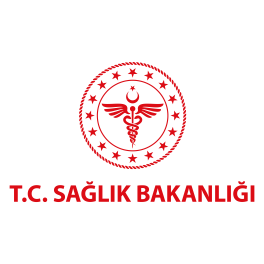 T.C. 
ÇANKIRI VALİLİĞİ
İL SAĞLIK MÜDÜRLÜĞÜ
Çankırı Ağız Ve Diş Sağlığı Merkezi (SATINALMA/DOĞRUDAN TEMİN)   S.NOMALZEME ADIMİK.MİK.BİRİMİB.FİY.TOPLAM1STERİLİZASYON PAKETİ ISITICI DİRENÇ/RESİSTANSI22ADET2DİŞ ÜNİTİ TABLET TUTMA KOLU MEKANİK11ADET3DİŞ ÜNİTİ AERATÖR HORTUMU YIKAMA33ADET4DENTAL HAVA-SU SPREY HORTUMU11ADET5DENTAL HAVA-SU SPREY UCU11ADET6DİŞ ÜNİTİ HAVA-SU KONTROL BLOĞU TAMİR TAKIMI22ADET7ALJİNAT KARIŞTIRMA CİHAZI KARIŞTIRMA KABI1212ADET8DENTAL VALF AERATÖR TAKOZU44ADET9DİŞ ÜNİTİ AYAK PEDALI PNOMATİK SWİTCH22ADET10DİŞ ÜNİTİ SU KONTROL VALFİ22ADET11DİŞ ÜNİTİ PNOMATİK T TİPİ BORU11ADETKDV  HARİÇ TOPLAM  BEDELKDV  HARİÇ TOPLAM  BEDELTeslimat Süresi     :………………….. KDV Oranı           :…………………..  TARİH   FİRMA KAŞE      ADI SOYADI   İMZA